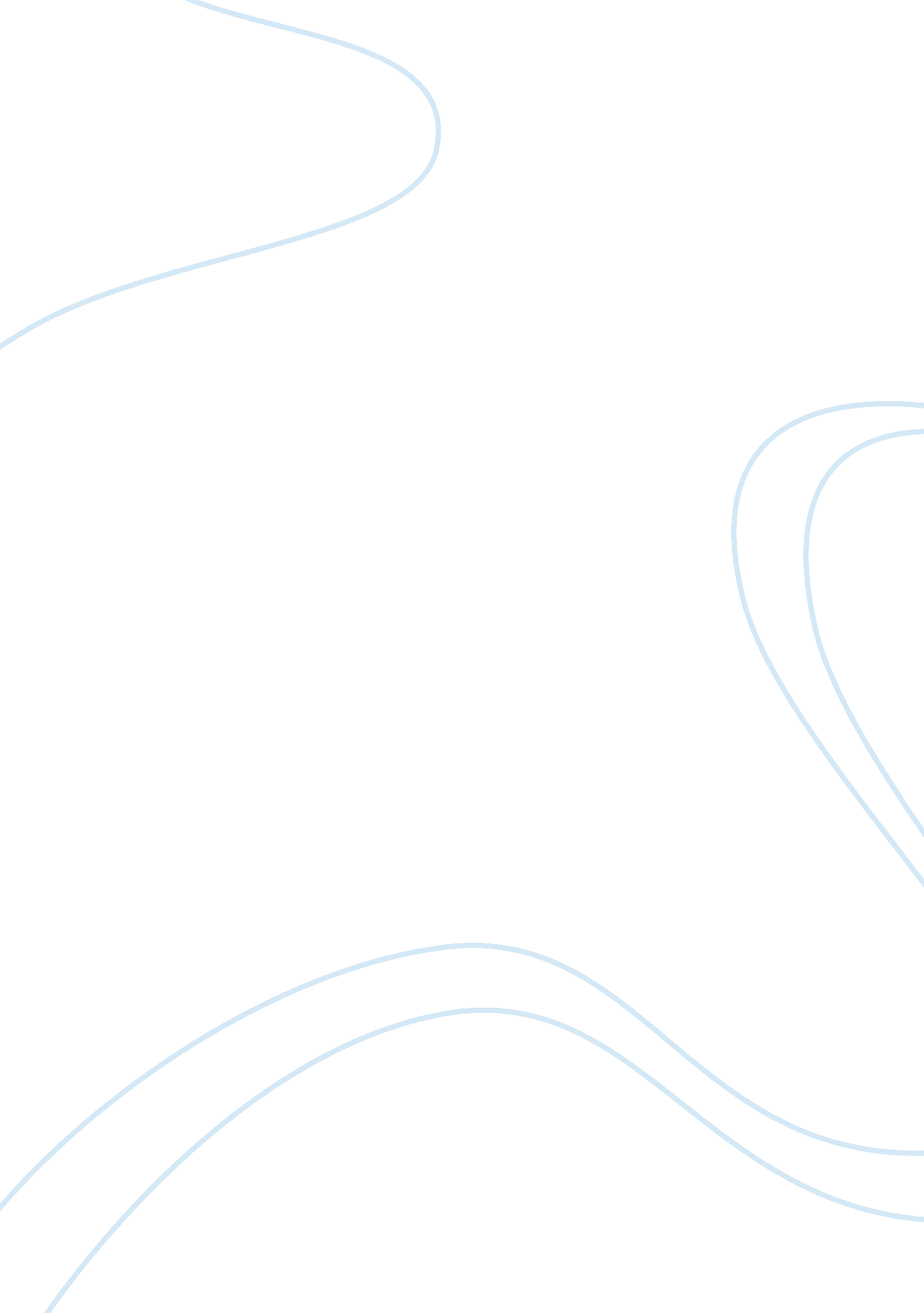 Change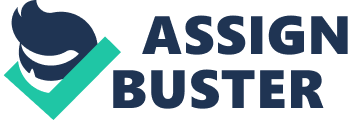 Every school has its own problems when it comes to handling the and making sure that they are able to learn what is being taught and meet the demands of the school district to receive the public funds from the state. The more the students are in the classroom, the more challenge it is for the school and teacher to maintain teaching standards and discipline in class. The best method to implement in this issue is to have a daily subject test or quiz to make sure that each student learned what is being discussed in the classroom every day. Before the subject ends, the teacher should be able to review the students and conduct a quiz every day. The teacher must be strict and responsible enough to gain respect of every student. Each and every teacher must come to class prepared and must not show any signs of irresponsibility. Before coming to class, the teacher must be able to prepare all the lesson plans and at the same time the questionnaire for the review and the quiz. The teacher must be able to explain to the class the objective of the newly implemented “ everyday-quiz” so that students will better understand why such program exists and they will be able to prepare themselves for it. Even if the number of students is getting bigger in every classroom, with this new program, the students will be prepared and reviewed for the subjects and the major test, the state assessment. 